Door/Window Sensor Installation Instructions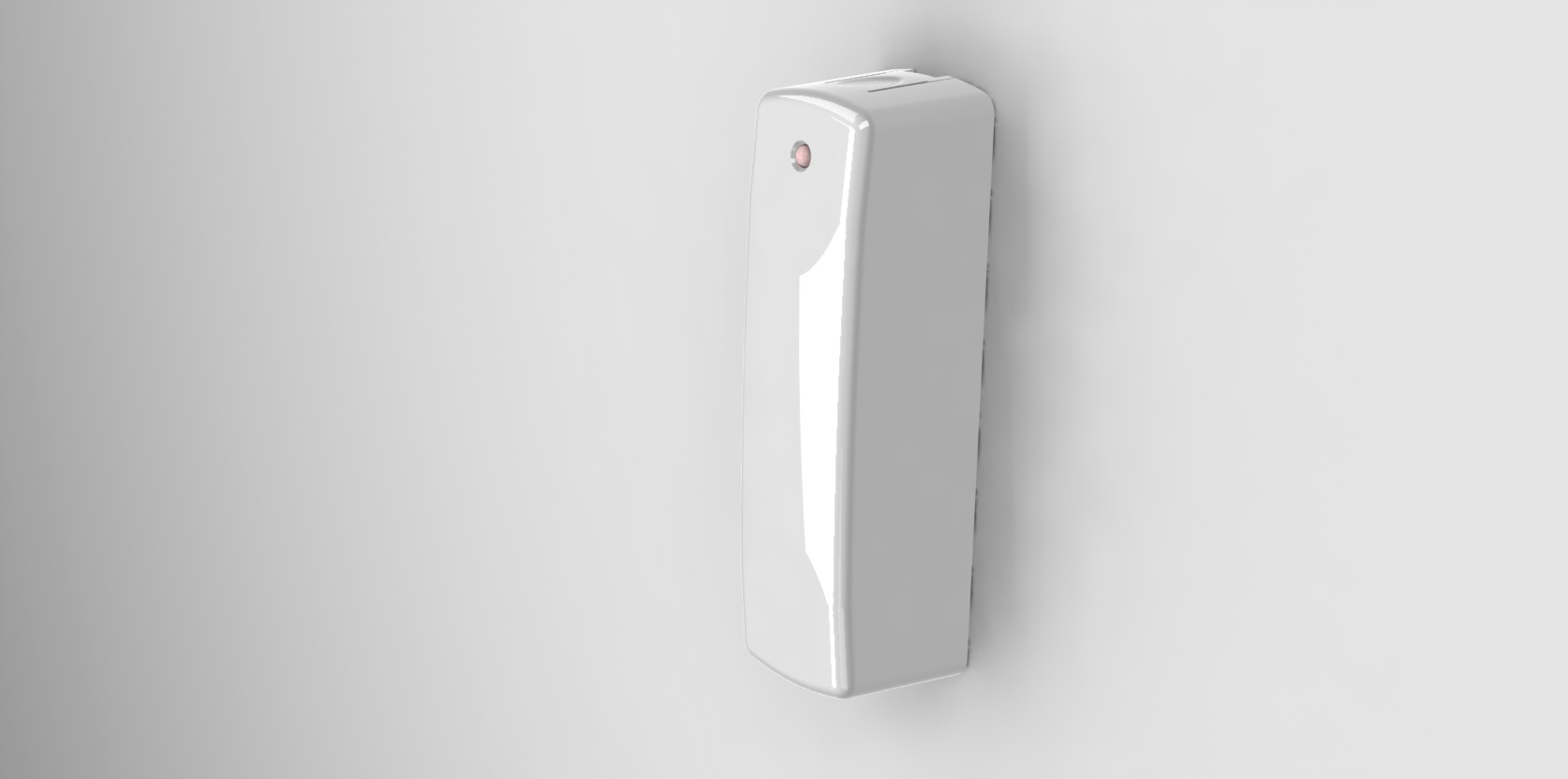 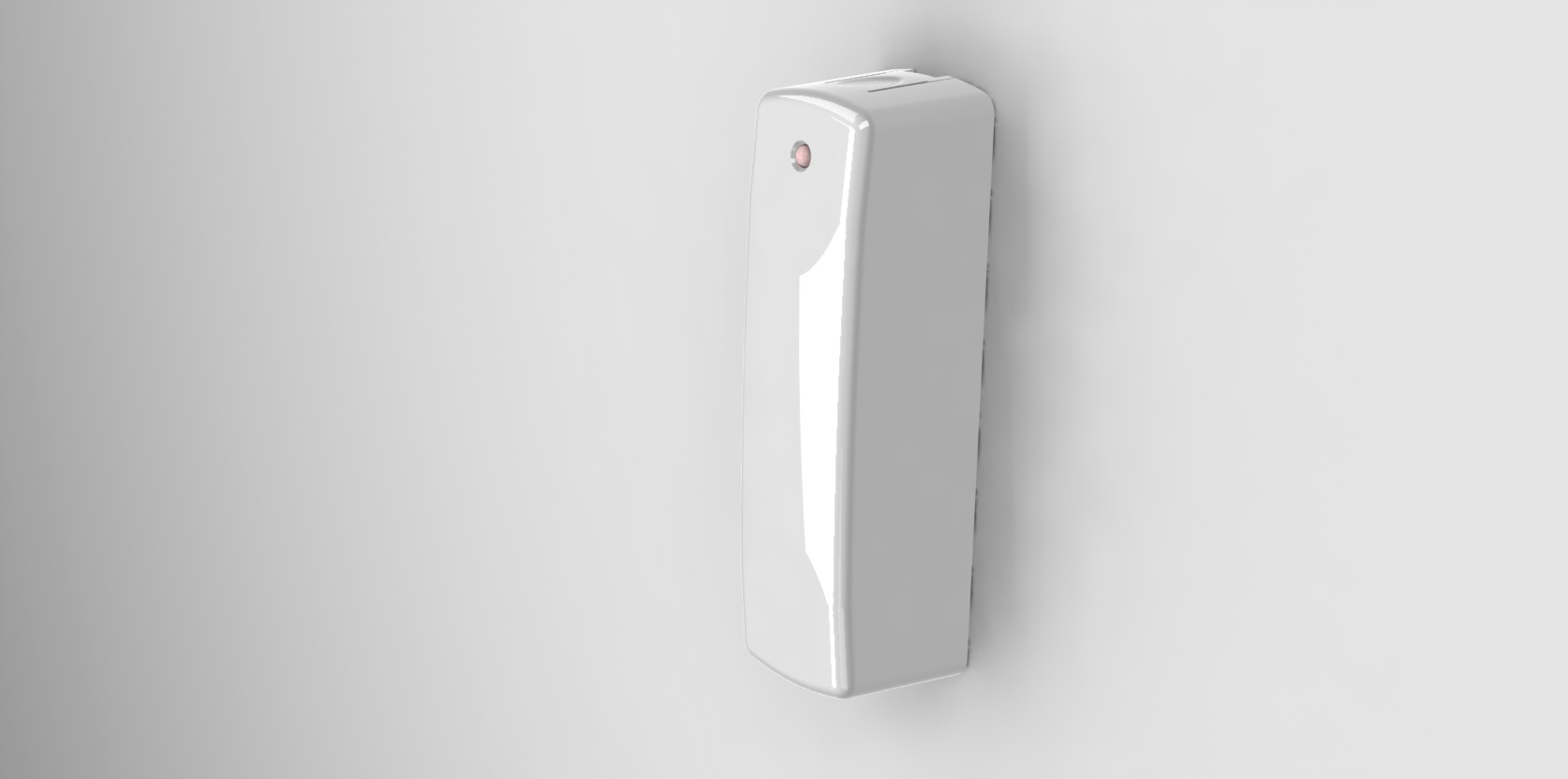 Product OverviewZ-Wave+™ enabled device which provides open/closed position statusTransmits open/closed statusReports tamper condition when cover is openProduct SpecificationsFor indoor use onlyOperating frequency: 908.42 MHzOperation range: Up to 100 feet (30.5 meters) line-of-sightOperating temperature: 0° – 49°C, 32° – 120°F (ambient temperature)Battery type required: 3V Lithium CR123ABattery life approximately 3 yearsNetwork InclusionThe sensor must be added to a Z-Wave network prior to use. To include the sensor in a network both the sensor and the network controller must be in inclusion mode at the same time. Refer to the instructions provided by the manufacturer of your specific controller for details on initiating the controller’s inclusion mode. STEP ONE  	Start by placing the controller into inclusion mode.STEP TWO	Activate inclusion mode for the sensor by removing the plastic pull-tab from the back of the sensor.  When the inclusion process in complete, the LED on the sensor will be solid blue, then go out.STEP THREE	Test the sensor.  Place the magnet next to the sensor to represent a closed position (see Installation section to see where to position the magnet).  If the LED flashes ONE TIME, it is successfully communicating on your Zwave network.  If the LED on the sensor flashes slow and steady for 5 seconds, you need to repeat the inclusion process.Notes:  	If you need to repeat the inclusion process, repeat STEP ONE above, then for STEP TWO you will need to simply remove the cover of the sensor, remove the battery for 10 seconds, reinsert the battery, and replace the sensor cover.  This will re-enter the sensor in inclusion mode.Network Inclusion: Key Points to RememberController inclusion mode must be activated BEFORE starting sensor inclusion mode.The sensor can only be included into one controller network at a time, and must be excluded from one network before inclusion in another.Removing the pull tab connects the battery and initiates sensor inclusion mode.  Inclusion mode can also be initiated by removing the battery for at least 5 seconds, reinstalling the battery, then replacing the sensor cover.The plastic pull tab must be removed to enable sensor operation.The sensor automatically enters inclusion mode at power-up.Exclusion mode on the senor is initiated following the same exact procedure as inclusion.InstallationThe package contains the following: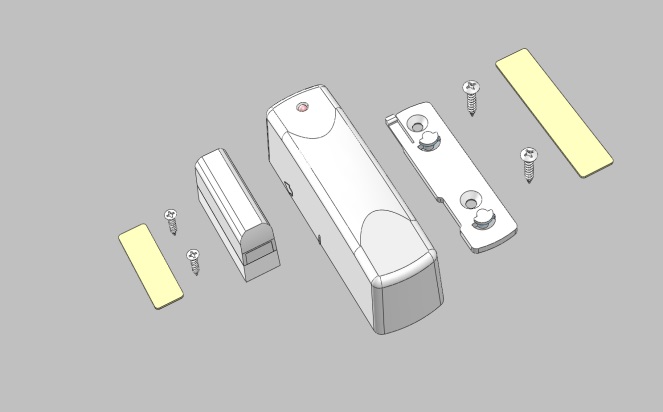 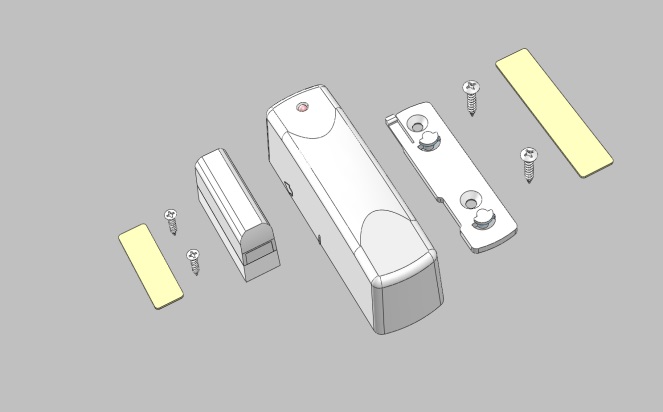 Door/Window SensorSensor Mounting BracketScrews for Sensor Mounting BracketAdhesive tape for Sensor Mounting BracketSensor MagnetScrews for Sensor MagnetAdhesive tape for Sensor MagnetSTEP ONE	Identify Location for Sensor and Magnet:	Determine where on the door or window you are able to mount the sensor and magnet.  Note, that the sensor has a line and arrow that identify where the magnet should be located, relative to the sensor.The sensor is typically attached to the non-moving part of the door or window (i.e. the door jamb or window frame). For your convenience two mounting methods are provided. The sensor can be mounted with adhesive tape and/or screws.First make sure you have a flat clean surface to mount the sensor and magnet to.  Please verify the correct orientation of the sensor and location of the magnet before you continue on to mounting the sensor and magnet.Magnet Location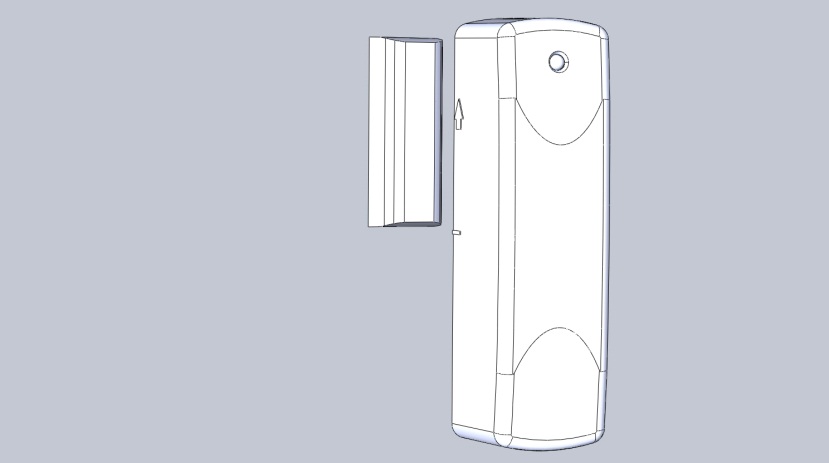 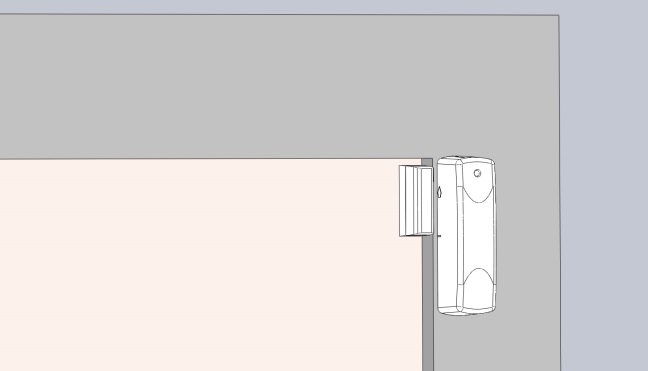 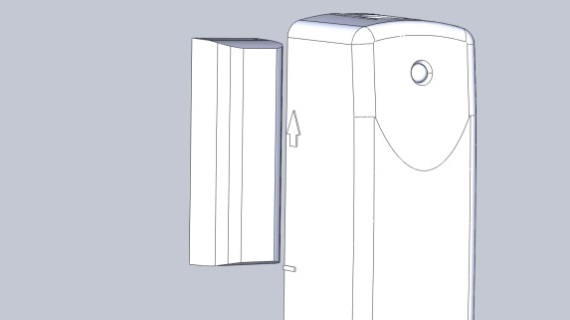 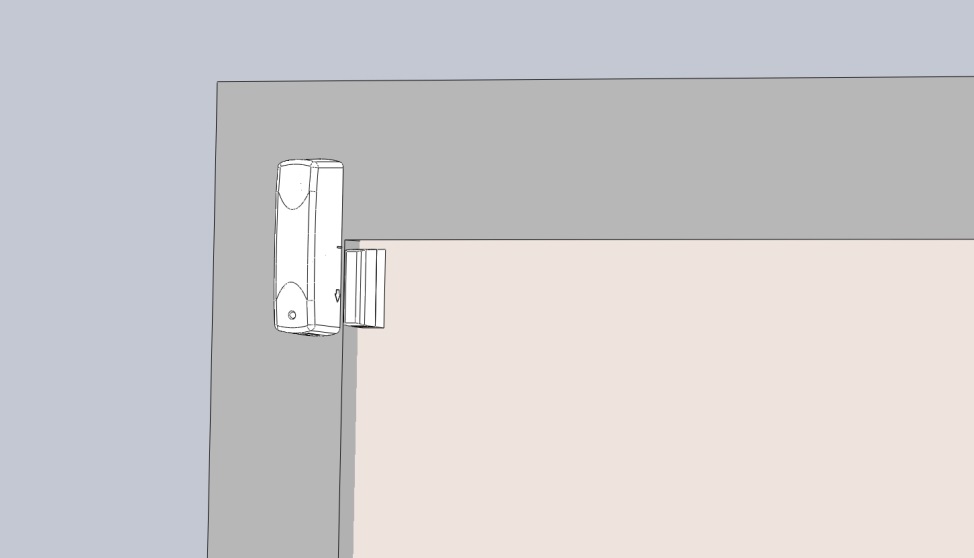 Left hand door mounting (arrow pointing UP, magnet on left side)				Right hand door mounting (arrow pointing down, magnet on right side)STEP TWO	Mount the sensor and magnet to a clean dry surface with the adheasive tape and/or the screws provided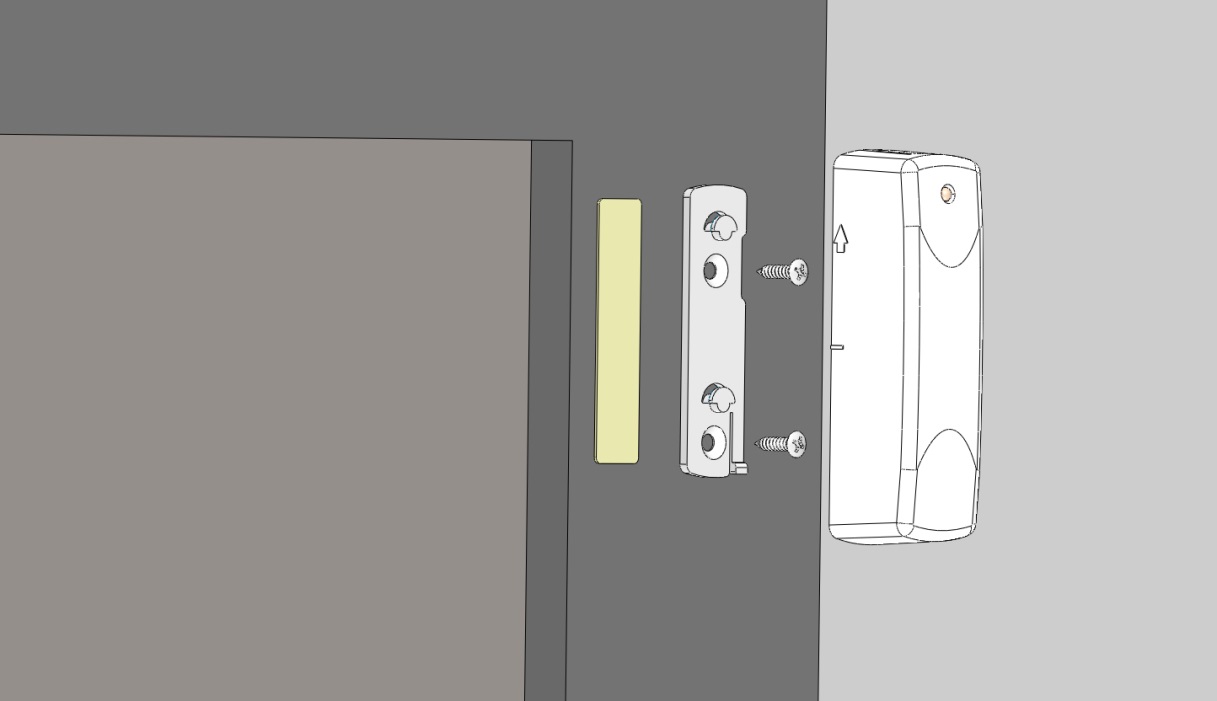 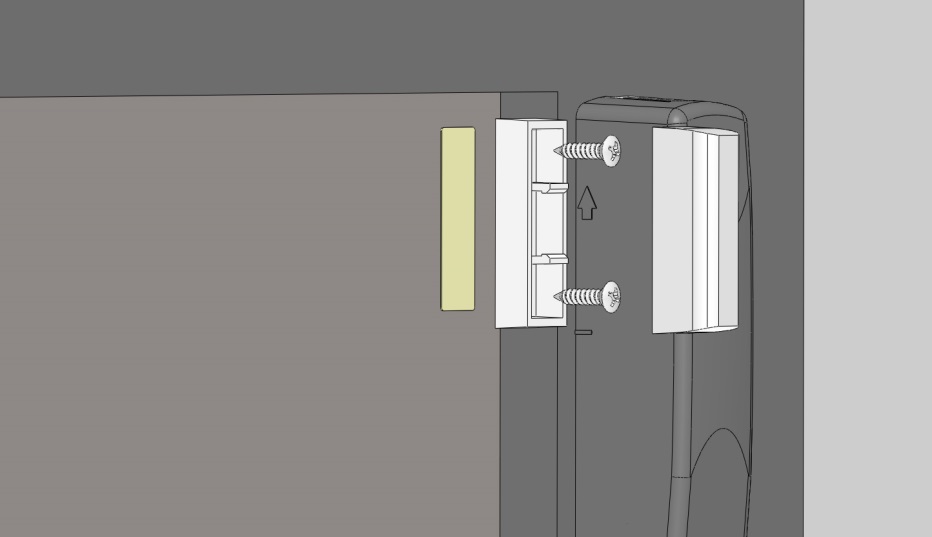 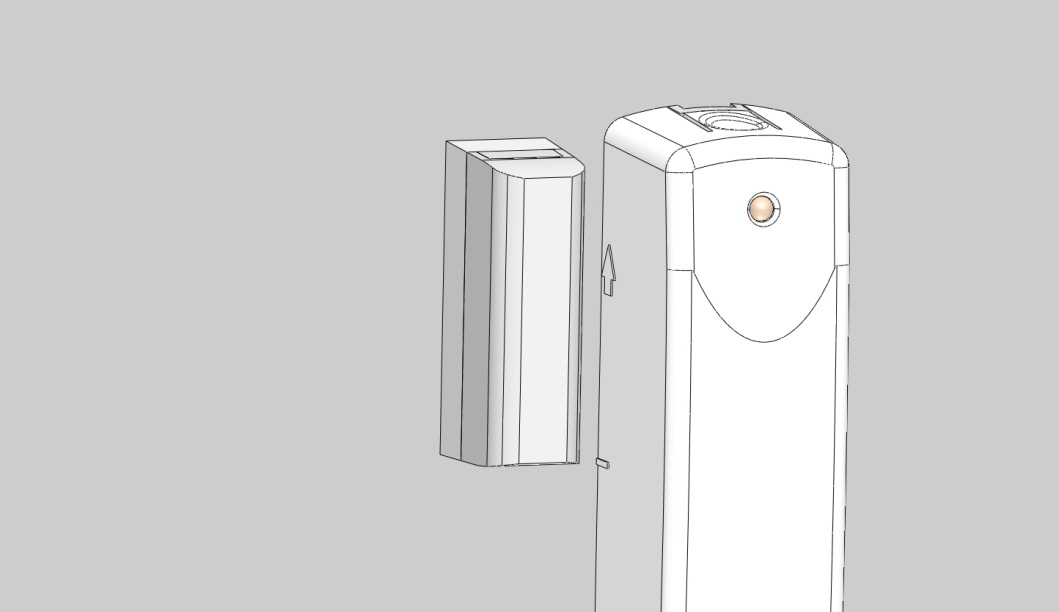 ADDITIONAL NOTES AND SUMMARY:With either mounting method the first step is to attach the sensor mounting bracket to door frame or window frame. (The mounting bracket is used regardless of choice of screws or tape). The sensor can slide onto the mounting bracket in two different ways. To ensure that the sensor is securely fastened it is recommended that the tab on the bracket engage the back of the sensor.Before attaching the bracket to a surface note how the bracket will need to be oriented in order for the tab to engage the sensor. The required orientation of the sensor determines the bracket orientation. The sensor slides onto the bracket until the tab engages. Please be advised that adhesive tape may damage the surfaces to which it is attached.BROWN PLASTIC HOUSINGS    ( OPTIONAL )Included with every Ecolink Door/Window Sensor is a second set of plastics in BROWN.  If your door or window is darker in color, you may choose to use the BROWN cover for the sensor and the BROWN plastics for the magnet.What is Z-Wave?The Z-Wave protocol is an interoperable, wireless, RF-based communications technology designed specifically for control, monitoring and status reading applications in residential and light commercial environments. Mature, proven and broadly deployed (with over 35 million products sold worldwide), Z-Wave is by far the world market leader in wireless control, bringing affordable, reliable and easy-to-use 'smart' products to many millions of people in every aspect of daily life. Certified Z-Wave devices regardless of manufacturer can work together to form a Z-Wave mesh network. Always on Z-Wave devices can act as repeaters in the mesh increasing range and redundancy. For a more complete look at Z-Wave technology for non-technologists, and to learn more about Z-Wave's role as a key enabling technology for the Internet of Things and connected objects, please visit www.z-wave.com. Z-Wave Device Class and Command Class InformationThis Z-Wave sensor is a Z-Wave generic Device Class of GENERIC_TYPE_SENSOR_NOTIFICATION, and a specific device class of SPECIFIC_TYPE_NOTIFICATION_SENSOR, and the supported command classes are  COMMAND_CLASS_ZWAVEPLUS_INFO, COMMAND_CLASS_VERSION, COMMAND_CLASS_MANUFACTURER_SPECIFIC, COMMAND_CLASS_POWERLEVEL, COMMAND_CLASS_BATTERY, COMMAND_CLASS_NOTIFICATION_V4, COMMAND_CLASS_ASSOCIATION,  COMMAND_CLASS_ASSOCIATION_GRP_INFO, COMMAND_CLASS_WAKE_UP, COMMAND_CLASS_SENSOR_BINARY, COMMAND_CLASS_CONFIGURATION, COMMAND_CLASS_BASIC. Manufacturer SpecificManufacturer ID: 0x014AProduct Type: 4Product ID: 2Factory DefaultTo restore this sensor to factory default settings, follow the instructions in this manual to exclude this sensor from the Z-Wave network. Upon completion of removal from the network the sensor will restore itself to factory default settings automatically.  Use this procedure only in the event that the network primary controller is missing or otherwise inoperable.Keeping Awake for Testing and ConfigurationTo save power, this sensor sleeps most of the time and is therefore not awake to receive messages from a gateway for testing. Removing the top case from the sensor will put in device into a tampered mode in which the sensor will stay awake and able to receive messages. Most of the time an end user would not do this, but if the sensor needs to be configured after inclusion, an end user can follow the instructions below for sending Wake-Up notifications.AssociationThis sensor has two Association groups of 5 nodes each. Group one is a lifeline group who will receive unsolicited messages relating to door/window open/close notifications, case tampering notifications, low-battery notifications, and sensor binary reports. Group 2 is intended for devices that are to be controlled i.e. turned on or off (on only by default) with a Basic Set. On inclusion the controller should put its node ID in group 1 but not group 2.Network Wide InclusionThis sensor also supports Network Wide Inclusion such that the Sensor can be included into the Z-Wave network over the mesh network and not directly near the main controller. This mode is automatically activated after regular inclusion was not successfulWake-Up NotificationThe sensor will wake up every so often and when the case is closed to send a Wake-Up Notification to allow the life line master node controller that the sensor is now available for any queued messages that the controller may have for the sensor. The time between Wake-Up Notifications can be configured with the Wake-Up Notification command class to be between 1 hour and 1 week with interval steps of 200 seconds. ConfigurationThe sensor has two configuration parameters. Parameter 1 configures the sensor to send or not send Basic Set commands of 0x00 to nodes in Association group 2 turning the devices off when the sensor is in a restored state i.e. the door is closed. By default the sensor does NOT send Basic Set commands of 0x00. Parameter 2 configures the sensor to either to send or not to send Sensor Binary Report commands to Association Group 1 when the sensor is faulted and restored. If the controller is fully compatible with the Notification Command Class thereby making the Sensor Binary Reports redundant, the controller can disable the Sensor Binary Report Commands completely. The following table shows the values to enable and disable the two configuration parameters.FCC Compliance StatementThis equipment has been tested and found to comply with the limits for Class B digital devices, pursuant to Part 15 of the FCC Rules. These limits are designed to provide reasonable protection against harmful interference in a residential installation. This equipment generates uses and can radiate radio frequency energy and, if not installed and used in accordance with the instruction manual, may cause harmful interference to radio communications. However, there is no guarantee that interference will not occur in a particular installation. If this equipment does cause harmful interference to radio or television reception, which can be determined by turning the equipment off and on, the user is encouraged to try to correct the interference by one or more of the following measures:Re-orient or relocate the receiving antennaIncrease the separation between the equipment and receiverConnect the equipment to an outlet on a different circuit from the receiverConsult the dealer or an experienced radio/TV contractor for help.Warning: Changes or modifications not expressly approved by Ecolink Intelligent Technology Inc. could void the user’s authority to operate the equipment.This device complies with Industry Canada license-exempt RSS standard(s). Operation is subject to the following two conditions: (1) this device may not cause interference, and (2) this device must accept any interference, including interference that may cause undesired operation of the device.C’et appareil est conforme la norme d'Industrie Canada exempts de licence RSS. Son fonctionnement est soumis aux deux conditions suivantes: (1) c’et appareil ne peut pas provoquer d'interférences, et (2) c’et appareil doit accepter toute interférence, y compris les interférences qui peuvent causer un mauvais fonctionnement de la dispositif.FCC ID: TBD      IC: TBDWarrantyEcolink Intelligent Technology Inc . warrants that for a period of 3 years from the date of purchase that this product is free from defects in material and workmanship. This warranty does not apply to damage caused by shipping or handling, or damage caused by accident, abuse, misuse, misapplication, ordinary wear, improper maintenance, failure to follow instructions or as a result of any unauthorized modifications.If there is a defect in materials and workmanship under normal use within the warranty period Ecolink Intelligent Technology Inc. shall, at its option, repair or replace the defective equipment upon return of the equipment to the original point of purchase.The foregoing warranty shall apply only to the original buyer, and is and shall be in lieu of any and all other warranties, whether expressed or implied and of all other obligations or liabilities on the part of Ecolink Intelligent Technology Inc. neither assumes responsibility for, nor authorizes any other person purporting to act on its behalf to modify or to change this warranty, nor to assume for it any other warranty or liability concerning this product.  The maximum liability for Ecolink Intelligent Technology Inc.  under all circumstances for any warranty issue shall be limited to a replacement of the defective product . It is recommended that the customer check their equipment on a regular basis for proper operation.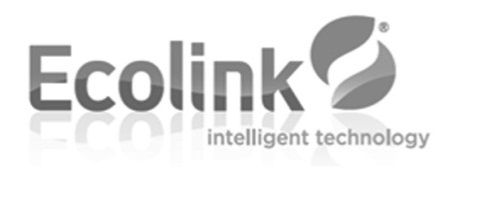 	SENSOR CONDITION	COMMAND CLASS and VALUEASSOCIATION GROUPCONFIGURABLE?Door/Window OpenNotification Report of Access Control (0x06), Door/Window is open (0x16)1Yes via Notification Set of notificationType (0x06)  and status of 0x00: This type of notification turned off0xFF: This type of notification turned onDoor/Window OpenSensor Binary Report of 0xFFSensor Type: 0xFF1	Yes via Configuration Command Class  Parameter Number: 2Size: 1A Configuration Value: 0xFF (On) / 0x00 (Off) Door/Window OpenBasic set of 0xFF (On)2NoDoor/Window CloseNotification Report of Access Control (0x06), Door/Window is closed (0x17)1Yes via Notification Set of notificationType (0x06)  and status of 0x00: This type of notification turned off0xFF: This type of notification turned onDoor/Window CloseSensor Binary Report of 0x00Sensor Type: 0xFF1Yes via Configuration Command Class  Parameter Number: 2Size: 1A Configuration Value: 0xFF (On) / 0x00 (Off)Door/Window CloseBasic Set of 0x00 (Off)By factory default this feature is disabled and must be enabled via Configuration Command Class.2Yes via Configuration Command Class  Parameter Number: 1Size: 1A Configuration Value: 0xFF (On) / 0x00 (Off)  Parameter Number: 2Sensor Case RemovedNotification Report of Home Security (0x07), Tampering product cover removed (0x03)1Yes via Notification Set of notificationType (0x07)  and status of 0x00: This type of notification turned off0xFF: This type of notification turned onSensor Case FastenedWake-Up Notification1Yes via Wake-Up Notification Command ClassBattery Level Dipped Below 2.6vNotification Report of Power Management (0x08), Replace battery now (0x0B)1Yes via Notification Set of notificationType (0x08)  and status of 0x00: This type of notification turned off0xFF: This type of notification turned onConfiguration Set ValuesEffectParameter Number: 1Size: 1Configuration Value: 0x00(Default) Sensor does NOT send Basic Sets to Node IDs in Association Group 2 when the sensor is restored ( i.e. Door/Window Closed ).Parameter Number: 1Size: 1Configuration Value: 0xFFSensor sends Basic Sets of 0x00 to nodes in Association Group2 when sensor is restored.Parameter Number: 2Size: 1Configuration Value: 0x00(Default) Sensor sends Sensor Binary Reports when sensor is faulted and restored for backwards compatibility in addition to Notification Reports.Parameter Number: 2Size: 1Configuration Value: 0xFFSensor will send only Notification Reports and NOT Sensor Binary Reports when the sensor is faulted and restored.